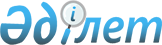 О внесении изменений в постановление акимата района от 9 марта 2010 года N 40 "Об организации оплачиваемых общественных работ в Жамбылском районе Северо-Казахстанской области на 2010 год"
					
			Утративший силу
			
			
		
					Постановление акимата Жамбылского района Северо-Казахстанской области от 13 мая 2010 года N 107. Зарегистрировано Управлением юстиции Жамбылского района Северо-Казахстанской области 13 мая 2010 года N 13-7-128. Утратило силу в связи с истечением срока действия (письмо аппарата акима Жамбылского района Северо-Казахстанской области от 22 мая 2012 года N 02-05-1.4-2/328

      Сноска. Утратило силу в связи с истечением срока действия (письмо аппарата акима Жамбылского района Северо-Казахстанской области от 22.05.2012 N 02-05-1.4-2/328      В соответствии со статьей 28 Закона Республики Казахстан от 24 марта 1998 года № 213 «О нормативных правовых актах», акимат района ПОСТАНОВЛЯЕТ:



      1. Внести в постановление акимата района от 9 марта 2010 года № 40 «Об организации оплачиваемых общественных работ в Жамбылском районе Северо-Казахстанской области на 2010 год» (зарегистрированное в Реестре государственной регистрации нормативных правовых актов 13 апреля 2010 года за № 13-7-122, опубликованное в газете «Ауыл арайы» от 23 апреля 2010 года № 19 на государственном языке, газете «Сельская новь» от 23 апреля 2010 года № 19 на русском языке) следующие изменения:

      в приложении «Перечень организации, виды, объемы общественных работ» в строке 15 оказание помощи в благоустройстве и озеленении территорий в графе количество рабочих мест:

      цифру «12» заменить цифрой «18»;

      строку, порядковый номер 20 исключить.



      2. Настоящее постановление вводится в действие со дня его первого официального опубликования.      Аким района                                С. Ибраев

 

 
					© 2012. РГП на ПХВ «Институт законодательства и правовой информации Республики Казахстан» Министерства юстиции Республики Казахстан
				